Добрый деньКонцепт Лого заключён в виде шара, напоминающего елочную игрушку, что подкрепляет образ елки в центре. Сверху отображается название сайта для лучшей узнаваемости при дальнейшем использовании. Снизу мелким текстом указана сфера деятельности компании, а также принадлежность к группе компаний. При необходимости текст, цветовую палитру и размеры элементов можно отредактироватьМои контактные данные: Почта: Kirill.Lukashevich@gmail.comTelegram: https://t.me/Kirill_Lukashevich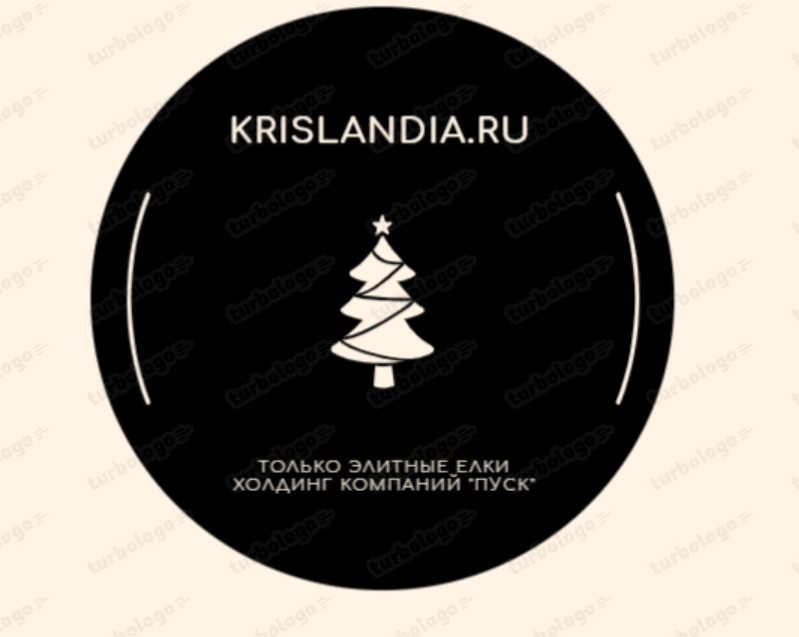 